         БОЙОРОК                                                         РАСПОРЯЖЕНИЕот               2022 г.                                                                                         №  О проведении  закупки для муниципальных нуждВ соответствии с Федеральным законом от  5  апреля  2013 года № 44-ФЗ « О контрактной  системе  в сфере  закупок  товаров, работ, услуг  для  обеспечения  государственных  и  муниципальных нужд», в  целях  повышения   эффективности, результативности  осуществления  закупок  товаров, работ,  услуг, обеспечения  гласности  и  прозрачности  осуществления  закупок,  предотвращения  коррупции  и  других  злоупотреблений  в  сфере  закупок:1. Руководствуясь  ч.3,  ч.2, ч.6, ч.3  Федерального  закона № 44-ФЗ контрактному  управляющему  муниципального  заказчика  Администрация  сельского поселения  Янурусовский  сельсовет муниципального района Ишимбайский район Республики Башкортостан осуществить действия,  направленные  на  проведение закупки  товара (работы, услуги), в  соответствии  с  определенным предметом закупки согласно утвержденного плана-графика размещения  заказов  на  поставку  товаров, выполнения  работ, оказания  услуг  для  обеспечения    муниципальных  нужд.2. Предметом закупки  для  муниципальных  нужд  является  услуги  услуги по содержанию имущества в чистоте, очистка от снега общественных мест  и другие виды работ по благоустройству территории сельского поселения Янурусовский сельсовет с.Янурусово, д.Кияуково, д.Екатериновка, д.Михайловка, х.Янги-Юрт.3. Период  организации  проведения  закупки  для  муниципальных  нужд с 01.01.2022 г. 4. Контроль  за  выполнением  настоящего  распоряжения  оставляю за собой.Глава  администрации                                                                   М.Р. Маннанов         БОЙОРОК                                                         РАСПОРЯЖЕНИЕот          2022 г.                                                                                         №  О проведении  закупки для муниципальных нуждВ соответствии с Федеральным законом от  5  апреля  2013 года № 44-ФЗ « О контрактной  системе  в сфере  закупок  товаров, работ, услуг  для  обеспечения  государственных  и  муниципальных нужд», в  целях  повышения   эффективности, результативности  осуществления  закупок  товаров, работ,  услуг, обеспечения  гласности  и  прозрачности  осуществления  закупок,  предотвращения  коррупции  и  других  злоупотреблений  в  сфере  закупок:1. Руководствуясь  ч.3,  ч.2, ч.6, ч.3  Федерального  закона № 44-ФЗ контрактному  управляющему  муниципального  заказчика  Администрация  сельского поселения  Янурусовский  сельсовет муниципального района Ишимбайский район Республики Башкортостан осуществить действия,  направленные  на  проведение закупки  товара (работы, услуги), в  соответствии  с  определенным предметом закупки согласно утвержденного плана-графика размещения  заказов  на  поставку  товаров, выполнения  работ, оказания  услуг  для  обеспечения    муниципальных  нужд.2. Предметом закупки  для  муниципальных  нужд  является:  услуги  по очистке дорог от снега по населенным пунктам администрации сельского поселения Янурусовский сельсовет муниципального района Ишимбайский район РБ. 3. Период  организации  проведения  закупки  для  муниципальных  нужд с 02.01.2022 г. по 20.01.2022 г.4. Контроль  за  выполнением  настоящего  распоряжения  оставляю за собой.Глава  администрации                                                                   М.Р. Маннанов         БОЙОРОК                                                         РАСПОРЯЖЕНИЕот      2022г.                                                                                                   №                                                                                                  О проведении  закупки для муниципальных нуждВ соответствии с Федеральным законом от  5  апреля  2013 года № 44-ФЗ « О контрактной  системе  в сфере  закупок  товаров, работ, услуг  для  обеспечения  государственных  и  муниципальных нужд», в  целях  повышения   эффективности, результативности  осуществления  закупок  товаров, работ,  услуг, обеспечения  гласности  и  прозрачности  осуществления  закупок,  предотвращения  коррупции  и  других  злоупотреблений  в  сфере  закупок:1. Руководствуясь  ч.3,  ч.2, ч.6, ч.3  Федерального  закона № 44-ФЗ контрактному  управляющему  муниципального  заказчика  Администрация  сельского поселения  Янурусовский  сельсовет муниципального района Ишимбайский район Республики Башкортостан осуществить действия,  направленные  на  проведение закупки  товара (работы, услуги), в  соответствии  с  определенным предметом закупки согласно утвержденного плана-графика размещения  заказов  на  поставку  товаров, выполнения  работ, оказания  услуг  для  обеспечения    муниципальных  нужд.2. Предметом закупки  для  муниципальных  нужд  является услуга по  обслуживанию водопроводной сети с.Янурусово АСП Янурусовский сельсовет. 3. Период  организации  проведения  закупки  для  муниципальных  нужд с 10.01.2022 г. по 31.01.2022 г.  4. Контроль  за  выполнением  настоящего  распоряжения  оставляю за собой.Глава   администрации                                                               М.Р. Маннанов                              БОЙОРОК                                                                    РАСПОРЯЖЕНИЕот       2022 г.                                                                                                       №                                                                                                         О проведении  закупки для муниципальных нуждВ соответствии с Федеральным законом от  5  апреля  2013 года № 44-ФЗ « О контрактной  системе  в сфере  закупок  товаров, работ, услуг  для  обеспечения  государственных  и  муниципальных нужд», в  целях  повышения   эффективности, результативности  осуществления  закупок  товаров, работ,  услуг, обеспечения  гласности  и  прозрачности  осуществления  закупок,  предотвращения  коррупции  и  других  злоупотреблений  в  сфере  закупок:1. Руководствуясь  ч.3,  ч.2, ч.6, ч.3  Федерального  закона № 44-ФЗ контрактному  управляющему  муниципального  заказчика  Администрация  сельского поселения  Янурусовский  сельсовет муниципального района Ишимбайский район Республики Башкортостан осуществить действия,  направленные  на  проведение закупки  товара (работы, услуги), в  соответствии  с  определенным предметом закупки согласно утвержденного плана-графика размещения  заказов  на  поставку  товаров, выполнения  работ, оказания  услуг  для  обеспечения    муниципальных  нужд.2. Предметом закупки  для  муниципальных  нужд  является  услуги по содержанию контейнерных площадок  на территории сельского поселения Янурусовский сельсовет МР ИР РБ.3. Период  организации  проведения  закупки  для  муниципальных  нужд с 10.01.2022г. по 31.01.2022г.  4. Контроль  за  выполнением  настоящего  распоряжения  оставляю за собой.Глава  администрации                                                                М.Р. Маннанов         БОЙОРОК                                                         РАСПОРЯЖЕНИЕот   2022 г.                                                                                                   №                                                                                                         О проведении  закупки для муниципальных нуждВ соответствии с Федеральным законом от  5  апреля  2013 года № 44-ФЗ « О контрактной  системе  в сфере  закупок  товаров, работ, услуг  для  обеспечения  государственных  и  муниципальных нужд», в  целях  повышения   эффективности, результативности  осуществления  закупок  товаров, работ,  услуг, обеспечения  гласности  и  прозрачности  осуществления  закупок,  предотвращения  коррупции  и  других  злоупотреблений  в  сфере  закупок:1. Руководствуясь  ч.3,  ч.2, ч.6, ч.3  Федерального  закона № 44-ФЗ контрактному  управляющему  муниципального  заказчика  Администрация  сельского поселения  Янурусовский  сельсовет муниципального района Ишимбайский район Республики Башкортостан осуществить действия,  направленные  на  проведение закупки  товара (работы, услуги), в  соответствии  с  определенным предметом закупки согласно утвержденного плана-графика размещения  заказов  на  поставку  товаров, выполнения  работ, оказания  услуг  для  обеспечения    муниципальных  нужд.2. Предметом закупки  для  муниципальных  нужд  является  услуги  по текущему  ремонту  электропроводки  в котельной  СДК с.Янурусово. 3. Период  организации  проведения  закупки  для  муниципальных  нужд с 10.01.2022 г.  по 31.01.2022 г.  4. Контроль  за  выполнением  настоящего  распоряжения  оставляю за собой.Глава  администрации                                                                    М.Р. Маннанов         БОЙОРОК                                                         РАСПОРЯЖЕНИЕот              2022 г.                                                                                               №   О проведении  закупки для муниципальных нуждВ соответствии с Федеральным законом от  5  апреля  2013 года № 44-ФЗ « О контрактной  системе  в сфере  закупок  товаров, работ, услуг  для  обеспечения  государственных  и  муниципальных нужд», в  целях  повышения   эффективности, результативности  осуществления  закупок  товаров, работ,  услуг, обеспечения  гласности  и  прозрачности  осуществления  закупок,  предотвращения  коррупции  и  других  злоупотреблений  в  сфере  закупок:1. Руководствуясь  ч.3,  ч.2, ч.6, ч.3  Федерального  закона № 44-ФЗ контрактному  управляющему  муниципального  заказчика  Администрация  сельского поселения  Янурусовский  сельсовет муниципального района Ишимбайский район Республики Башкортостан осуществить действия,  направленные  на  проведение закупки  товара (работы, услуги), в  соответствии  с  определенным предметом закупки согласно утвержденного плана-графика размещения  заказов  на  поставку  товаров, выполнения  работ, оказания  услуг  для  обеспечения    муниципальных  нужд.2. Предметом закупки  для  муниципальных  нужд  является  услуги  по очистке дорог от снега по населенным пунктам администрации сельского поселения Янурусовский сельсовет муниципального района Ишимбайский район РБ. 3. Период  организации  проведения  закупки  для  муниципальных  нужд с 17.01.2022 г. 4. Контроль  за  выполнением  настоящего  распоряжения  оставляю за собой.Глава  администрации                                                                   М.Р. Маннанов             БОЙОРОК                                                         РАСПОРЯЖЕНИЕот   2022 г.                                                                                              № О проведении  закупки для муниципальных нуждВ соответствии с Федеральным законом от  5  апреля  2013 года № 44-ФЗ « О контрактной  системе  в сфере  закупок  товаров, работ, услуг  для  обеспечения  государственных  и  муниципальных нужд», в  целях  повышения   эффективности, результативности  осуществления  закупок  товаров, работ,  услуг, обеспечения  гласности  и  прозрачности  осуществления  закупок,  предотвращения  коррупции  и  других  злоупотреблений  в  сфере  закупок:1. Руководствуясь  ч.3,  ч.2, ч.6, ч.3  Федерального  закона № 44-ФЗ контрактному  управляющему  муниципального  заказчика  Администрация  сельского поселения  Янурусовский  сельсовет муниципального района Ишимбайский район Республики Башкортостан осуществить действия,  направленные  на  проведение закупки  товара (работы, услуги), в  соответствии  с  определенным предметом закупки согласно утвержденного плана-графика размещения  заказов  на  поставку  товаров, выполнения  работ, оказания  услуг  для  обеспечения    муниципальных  нужд.2. Предметом закупки  для  муниципальных  нужд  является   услуга по текущему ремонту стелы. 3. Период  организации  проведения  закупки  для  муниципальных  нужд с 18.01.2022 г. по 31.01.2022 г. 4. Контроль  за  выполнением  настоящего  распоряжения  оставляю за собой.Глава  администрации                                                                 М.Р. Маннанов         БОЙОРОК                                                               РАСПОРЯЖЕНИЕот     2022 г.                                                                                                 №                                                                                                         О выплате единовременного поощрения     Руководствуясь распоряжением главы администрации от 18.01.2022 г. №11-р,  на основании распоряжения председателя Совета муниципального района Ишимбайский район Республики Башкортостан от 18.01.2022 года № 2, решением оперативного штаба по организации проведения мероприятий , направленных на предупреждение завоза и распространения коронавирусной инфекции, вызванной новым коронавирусом 2019-nСoV на территории муниципального района Ишимбайский район Республики Башкор от 18.03.2020 г., осуществить единовременную выплату работникам за счет экономии средств по смете расходов на содержание аппарата администрации сельского поселения  Янурусовский сельсовет  муниципального района  Ишимбайский район Республики Башкортостан в размере  15000 (пятнадцать тысяч) рублей  согласно   прилагаемого списка:1.Маннанов Минияр Рауфович – глава администрации;2. Рахматуллина Гульшат Даригатовна  - управляющий делами;3. Курбанова Гульназ Флюровна – специалист 1 категории;4.Усманов Рамиль Рафаэлович – водитель.Глава администрации                                                                        М.Р. Маннанов          БОЙОРОК                                                         РАСПОРЯЖЕНИЕот      2022 г.                                                                                             №  О проведении  закупки для муниципальных нуждВ соответствии с Федеральным законом от  5  апреля  2013 года № 44-ФЗ « О контрактной  системе  в сфере  закупок  товаров, работ, услуг  для  обеспечения  государственных  и  муниципальных нужд» , в  целях  повышения   эффективности, результативности  осуществления  закупок  товаров, работ,  услуг, обеспечения  гласности  и  прозрачности  осуществления  закупок,  предотвращения  коррупции  и  других  злоупотреблений  в  сфере  закупок:1. Руководствуясь  ч.3,  ч.2, ч.6, ч.3  Федерального  закона № 44-ФЗ контрактному  управляющему  муниципального  заказчика  Администрация  сельского поселения  Янурусовский  сельсовет муниципального района Ишимбайский район Республики Башкортостан осуществить действия,  направленные  на  проведение закупки  товара (работы, услуги), в  соответствии  с  определенным предметом закупки согласно утвержденного плана-графика размещения  заказов  на  поставку  товаров, выполнения  работ, оказания  услуг  для  обеспечения    муниципальных  нужд.2. Предметом закупки  для  муниципальных  нужд  является  услуга по изготовлению открытки, плакетки, грамоты, баннера.3. Период  организации  проведения  закупки  для  муниципальных  нужд с 27.01.2022 г. по 10.02.2022 г.4. Контроль  за  выполнением  настоящего  распоряжения  оставляю за собой.Глава  администрации:                                                                М.Р.МаннановБашкортостан Республикаhы Ишембай районы муниципаль районы Йәнырыҫ ауыл Советы ауыл биләмәhе хакимиәте 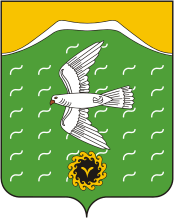 Администрация сельского поселения Янурусовский сельсовет муниципального района Ишимбайский район Республики БашкортостанБашкортостан Республикаhы Ишембай районы муниципаль районы Йәнырыҫ ауыл Советы ауыл биләмәhе хакимиәте Администрация сельского поселения Янурусовский сельсовет муниципального района Ишимбайский район Республики БашкортостанБашкортостан Республикаhы Ишембай районы муниципаль районы Йәнырыҫ ауыл Советы ауыл биләмәhе хакимиәте Администрация сельского поселения Янурусовский сельсовет муниципального района Ишимбайский район Республики БашкортостанБашкортостан Республикаhы Ишембай районы муниципаль районы Йәнырыҫ ауыл Советы ауыл биләмәhе хакимиәте Администрация сельского поселения Янурусовский сельсовет муниципального района Ишимбайский район Республики БашкортостанБашкортостан Республикаhы Ишембай районы муниципаль районы Йәнырыҫ ауыл Советы ауыл биләмәhе хакимиәте Администрация сельского поселения Янурусовский сельсовет муниципального района Ишимбайский район Республики БашкортостанБашкортостан Республикаhы Ишембай районы муниципаль районы Йәнырыҫ ауыл Советы ауыл биләмәhе хакимиәте Администрация сельского поселения Янурусовский сельсовет муниципального района Ишимбайский район Республики БашкортостанБашкортостан Республикаhы Ишембай районы муниципаль районы Йәнырыҫ ауыл Советы ауыл биләмәhе хакимиәте Администрация сельского поселения Янурусовский сельсовет муниципального района Ишимбайский район Республики БашкортостанБашкортостан Республикаhы Ишембай районы муниципаль районы Йәнырыҫ ауыл Советы ауыл биләмәhе хакимиәте Администрация сельского поселения Янурусовский сельсовет муниципального района Ишимбайский район Республики Башкортостан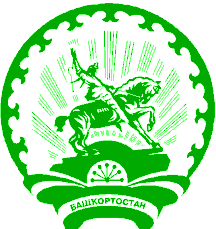 Башкортостан Республикаhы Ишембай районы муниципаль районы Йәнырыҫ ауыл Советы ауыл биләмәhе хакимиәте Администрация сельского поселения Янурусовский сельсовет муниципального района Ишимбайский район Республики Башкортостан